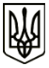 УКРАЇНАМЕНСЬКА МІСЬКА РАДАМенського району Чернігівської областіР О З П О Р Я Д Ж Е Н Н ЯВід 21 травня 2020 року 		№ 139Про створення комісіїВідповідно до звернення жителів вулиці Гімназійна в м. Мена Чернігівської області від 18.05.2020 р. по питанню прийняття у комунальну власність Менської міської об’єднаної територіальної громади та передачі на баланс Менської міської ради ділянки каналізаційного колектору, створити комісію для вивчення та подальшого вирішення питання у слідуючому складі:Голова комісії: Гайдукевич Максим Валерійович – заступник міського голови з питань діяльності виконкому Менської міської ради.Заступник голови комісії: Лихотинська Лілія Анатоліївна – начальник відділу архітектури, містобудування та ЖКГ Менської міської ради;Члени комісії:Єкименко Ірина Валеріївна – головний спеціаліст відділу архітектури, містобудування та ЖКГ Менської міської ради, секретар комісії;Горбач Тамара Іванівна – провідний спеціаліст відділу архітектури, містобудування та ЖКГ Менської міської ради;Фарапон Наталія Іванівна – головний спеціаліст відділу бухгалтерського обліку і звітності Менської міської ради;Неженець Олександр Іванович – головний інженер ТОВ «Менський комунальник» (за згодою);Попович Лариса Леонідівна – депутат Менської міської ради. Міський голова	Г.А. Примаков